Отчет о работе Инзенской районной организации профсоюза работников народного образования и науки за 2015 год.2015 год – год 25-летия Общероссийского Профсоюза образования. Давайте намного подведем итоги и обозначим проблемы, которых, к сожалению на сегодняшний день много.Принятый в этот период Трудовой Кодекс, новая система оплаты труда в значительной мере повысили ответственность сторон социального партнерства. В каждом образовательном учреждении имеется коллективный договор, подписывается Соглашение на 3 года между Управлением образования МО «Инзенский район» и Инзенской профсоюзной организацией работников народного образования и науки. Проводятся совместные конкурсы, профессиональные конкурсы педагогов, спортивные соревнования и творческие мероприятия.Главным и основополагающим стержнем в работе совета профсоюза является система информирования работников образовательных учреждений.   В век высоких технологий все ОУ имеют возможность выхода в Интернет, благодаря чему профсоюзные организации получают информацию об изменениях в нормативно-правовых документах и новости профсоюзной жизни из областного и районного советов профсоюза. Налажена подписка на профсоюзную газету. Обязательным атрибутом информационной работы в ППО являются профсоюзные уголки.Проводится работа по программе оздоровления. Отдохнувшие в санаториях получили материальную помощь в размере 2000 руб.Членам Профсоюза, чьи дети отдохнули в ДЗОЛ, выплачивается материальная помощь на удешевление родительской платы (1000 руб).На несчастные случаи членам профсоюза выплачено 4000 руб.Всего в 2015 году на материальную помощь выделено 144100 руб.На августовском совещании ветеранам педагогического труда выдавались подарки на сумму 4441 руб. По итогам года по случаю юбилейного года Профсоюза, принято решение выделить профсоюзным активистам материальную помощь по 1000 руб.2 раза в год проводится подписная компания на газету «Мой Профсоюз» для всех первичных профсоюзных организаций. В 2015 году на эти цели было потрачено 15410 руб.Впервые в декабре 2015 года новогодние подарки получат не только дети членов Профсоюза, но сами члены Профсоюза. Городской комитет приобретает новогодние подарки на сумму 548000 руб.Систематически оказывалась консультативная помощь по составлению коллективных договоров, помощь оказывалась, как председателям первичных профсоюзных организаций, так и руководителям ОУ.В течение года проводились заседания совета профсоюза с участием специалистов Соцзащиты по вопросу предоставления льгот по оплате коммунальных платежей, специалистами ОУ МО «Инзенский район» по организации отдыха работников и предоставления детских льготных путёвок.Во всех первичных профсоюзных организациях систематически проводятся культурно-массовые мероприятия, чествования ветеранов, поздравление молодых с торжественными событиями и рождением детей,  что способствует единению коллективов. На эти цели выделено 120640 руб.За последние годы деятельность Профсоюза  принесла существенные положительные показатели.- Выплачивается компенсация за коммунальные услуги сельским работникам.- Систематически оказывается консультативная помощь членам Профсоюза. Но  были и отрицательные результаты.- С трудом продвигается программа оздоровления в санаториях Ульяновской области - Уменьшена квота по оздоровлению педагогических работников.   Профсоюзная организация Инзенского района                                      Ульяновской областной территориальной организации                                   Профсоюза работников народного образования и науки РФ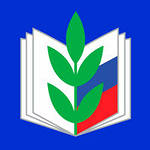 